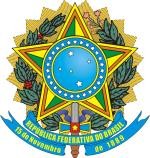 SERVIÇO PÚBLICO FEDERALCONSELHO DE ARQUITETURA E URBANISMO DO RIO DE JANEIROAVISO DE LICITAÇÃOO CONSELHO DE ARQUITETURA E URBANISMO DO RIO DE JANEIRO – CAU/RJ, através do seuPregoeiro e equipe de apoio, designado pela Portaria nº 056/2015, em conformidade com a Lei nº 10.520/02 e Lei 8.666/93, torna pública a realização de licitação na modalidade PREGÃO PRESENCIAL, com sessão de apresentação e abertura dos envelopes para o dia 4 de Maio de 2016 às 15hs, objetivando contratação de pessoa jurídica especializada na prestação de serviços gráficos diversos, de confecção de provas digitais, impressão e acabamento de material gráfico, sob demanda, a fim de suprir as necessidades institucionais do CAU/RJ.Os interessados poderão retirar o Edital do Pregão Presencial 003/2016 até às 15 horas do dia 2 de Maio de 2016 na Sede do Conselho de Arquitetura e Urbanismo – CAU/RJ, situada na Rua Evaristo da Veiga 55/21° andar, Centro – Rio de Janeiro.Marcos André Ribeiro Junior PregoeiroRua Evaristo da Veiga, 55/21º andar Centro - Rio de Janeiro - CEP: 20031-040Telefone: (21) 3916-3911Marcos.junior@caurj.gov.br